	Уважаемый Иван Иванович!ФГАОУ ВО «Сибирский федеральный университет» согласен выступить ведущей организацией по диссертации ФИО   на тему «Тема диссертации» по специальности шифр и наименование специальности на соискание ученой степени кандидата/доктора наукСведения о ведущей организацииПроректор по учебной работе                                                                           Д.С. ГуцПетров Петр Петрович  +79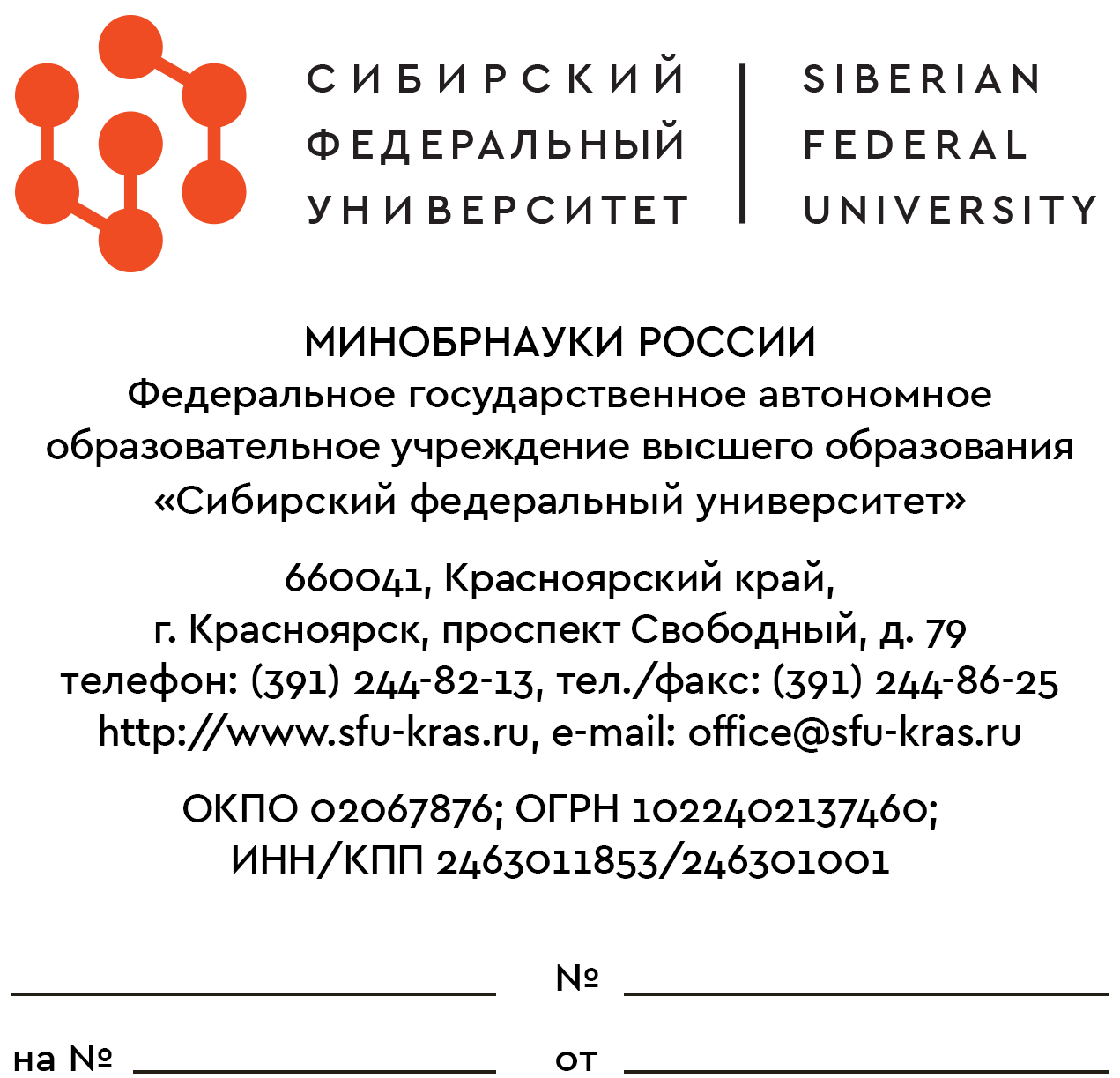 Наименование организацииПредседателю диссертационного советашифр диссовета на базе которого создан советстепень , звание	Иванову Ивану ИвановичуАдрес организацииПолное  и сокращенное наименования организации Федеральное государственное автономное образовательное учреждение высшего образования «Сибирский федеральный университет»; ФГАОУ ВО «Сибирский федеральный университет»Место нахожденияКрасноярский край, г. КрасноярскПочтовый адрес, телефон, адрес электронной почты660041, Красноярский край, г. Красноярск, пр. Свободный, 79; +7-(391)-2-44-82-13, office@sfu-kras.ruАдрес официального сайта в сети «Интернет»http://www.sfu-kras.ruСписок основных публикаций сотрудников организации по теме диссертации соискателя в рецензируемых научных изданиях за последние 5 лет (не более 15)Список основных публикаций сотрудников организации по теме диссертации соискателя в рецензируемых научных изданиях за последние 5 лет (не более 15)